Geelong Strategic Assessment FAQWhere are the Northern and Western Geelong Growth AreasThere are two growth Areas, totalling 6000 ha.The Northern Geelong Growth Area is mostly farming land and ‘lifestyle’ properties on the escarpment. The Western Geelong Growth Area includes the Batesford Quarry and Geelong Lime, the Moorabool River and Cowies Creek, as well as farming land and lifestyle properties. Not all the Western Geelong Growth Area is included in the Geelong Strategic Assessment, only the northernmost portion is.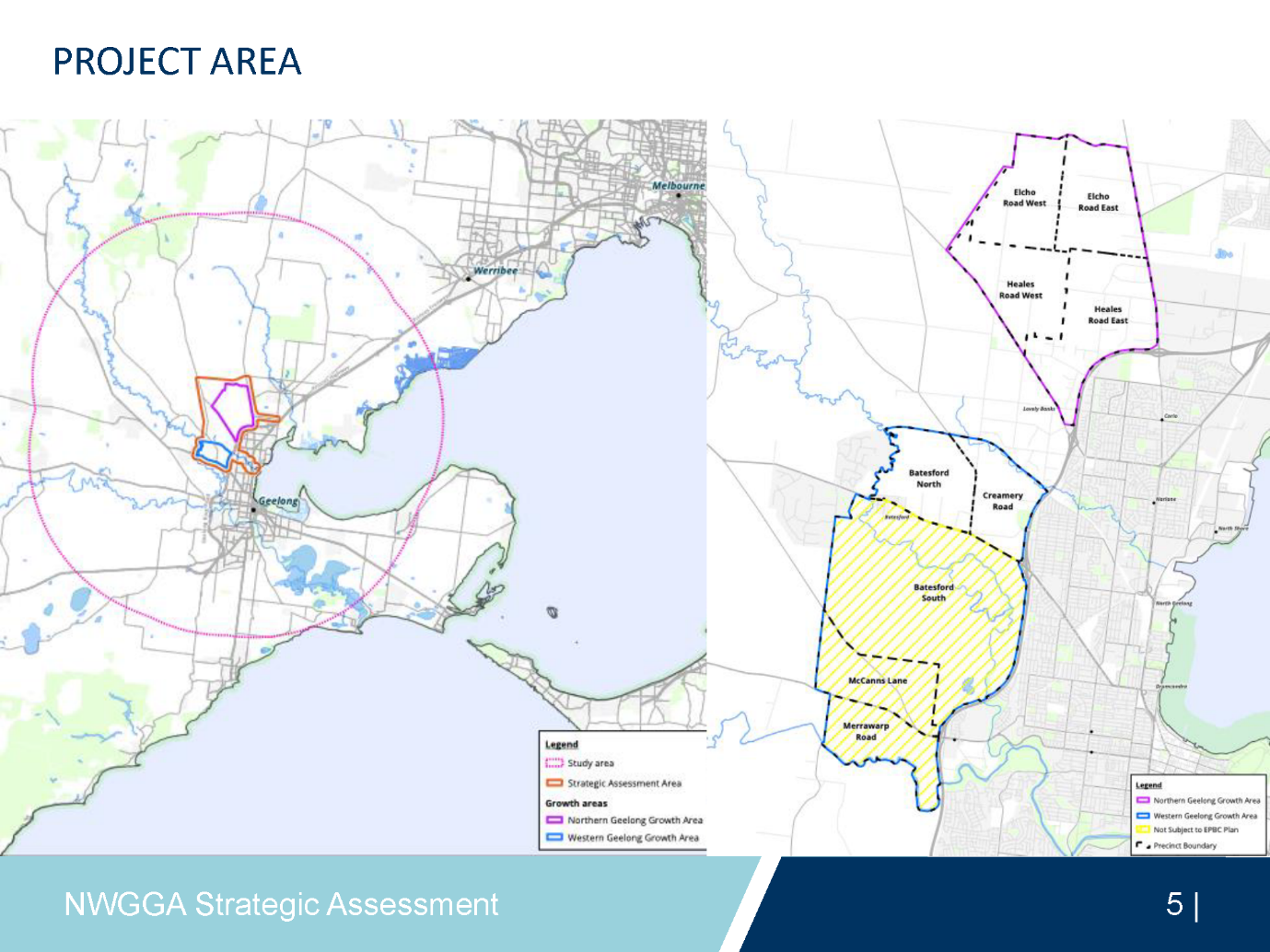 What conservation values are in the Northern and Western Geelong Growth AreasA lot! There is almost 700 ha of Golden Sun Moth habitat and four separate populations of Striped Legless Lizard. There’s also lots of grassland, some categorised as Natural Temperate Grassland of the Victorian Volcanic Plain, the rest categorised as Western (Basalt) Plains Grassland or Plains Grassland. There are also Tussock Skink, and probably Fat-tailed Dunnarts (though they haven’t been surveyed for). What is the Geelong Strategic Assessment?It’s an agreement between the City of Greater Geelong and the Commonwealth that regulates how EPBC-listed communities and species are to be protected across the Northern and Western Geelong Growth Areas. The idea is that it looks at the landscape as a whole and makes strategic decisions about what to protect and what to allow to be cleared, rather than those decisions being fought over block by block, paddock by paddock. Sounds good on paper, but the Melbourne Strategic Assessment has been a disaster for the environment.Why was the Melbourne Strategic Assessment so bad?Here are thirty reasons, in no particular order.Poor survey, reliant on modelling and roadside assessments (looking over fence), and hampered by lack of accessFuture owners of Conservation Areas not knownNo oversight of private management of Conservation AreasInsufficient funding through levyLack of upfront purchases of land for conservationLack of interim management strategy for private landNo oversight of Melbourne Strategic Assessment teamNo transparency about decision-makingInitial land purchases have been “hardship” purchases of poor quality grassland, not good quality blocksNo cultural heritage survey means no disturbance to soil allowed means fewer management optionsNo all appropriate species monitoredNo monitoring of ecosystem health indicatorsTargets set are underwhelmingNo targets for restorationFunding model based on ten-year offsetting process, inappropriate for grasslands that need management in perpetuityLevy funds narrow set of management activities, excludes engagementPoor interface considerations, e.g. major roads, effects of lighting, industrial pollutionPoor consideration of state and local speciesBig is better myth causes loss of small, biodiverse patchesLand management agreements with private owners kicked down road to PSP process, meaning huge delays in ensuring protection of conservation valuesPerception at highest levels that “grasslands are solved” somehowNo branding, engagement, visitor experience yet plannedLack of planning controls (e.g. ESOs)PSP process not meeting conservation needsPoor reportingEnvironment wears risk, developers get certaintyNo fire management strategyNo research componentNo incorporating NGOs, Universities etc into managementNo Indigenous cultural training for staff / contractorsWhat is the timeline for the Geelong Strategic AssessmentA set of documents including plans for what areas are going to be conserved, what offset, as well as rules for governance and funding, are going to be released for public comment on 23 June this year. They are looking to have final approvals completed by the start of next year. After that it is all locked-in, and there will be a lot less opportunity to make any changes that benefit the environment.What can I do?Join us and together we will have a stronger voice. We plan to write to politicians, local members, Council, talk to journalists and spread the message through socials.Who is currently in this alliance concerned about the Geelong Strategic Assessment?The Grassy Plains NetworkBatesford Fyansford and Stonehaven Landcare GroupGeelong Field Naturalists ClubFriends of the Bannockburn BushVVP BiosphereBatesford Fyansford and Stonehaven Landcare Group The Victorian National Parks AssociationCool GeelongParents for Climate Action Geelong - Bellarine – Surfcoast